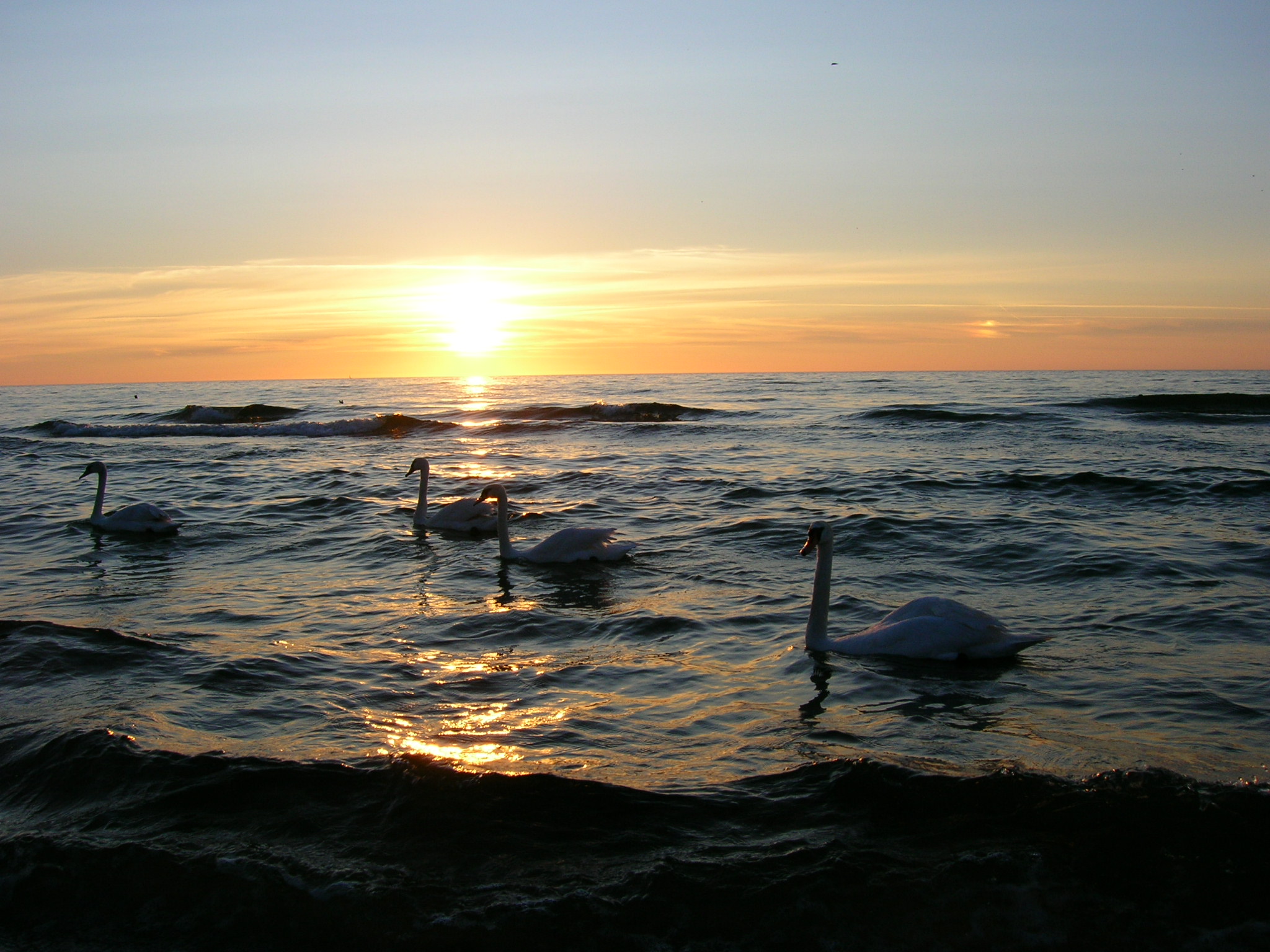 Wycieczka integracyjna dla rodzin z dziećmi, w tym osób niepełnosprawnych z opiekunem indywidualnym.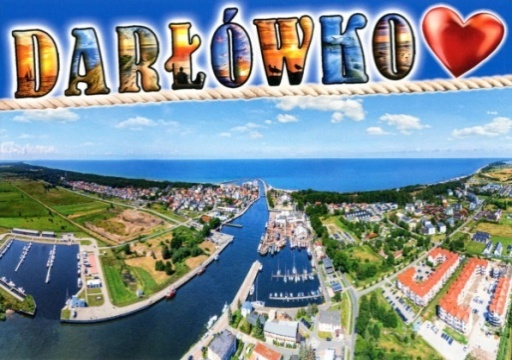 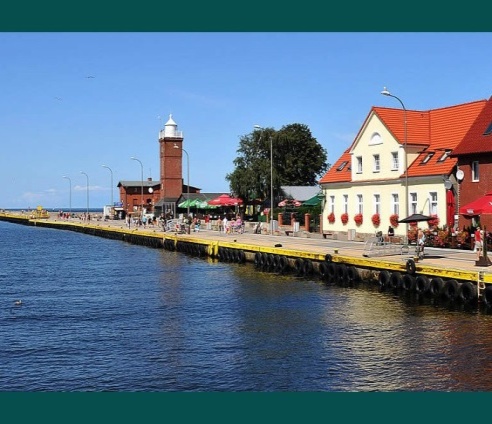 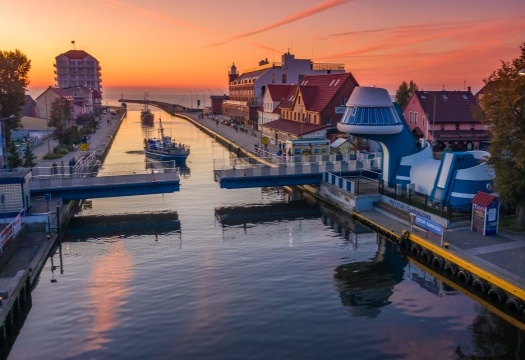 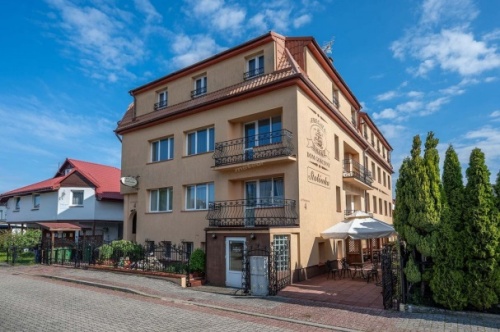 Darłowo i kąpielisko Darłówko to miejsce cieszące się uznaniem wśród turystów i wczasowiczów. Ponad 5 km szerokich plaż o miękkim, delikatnym i czystym piasku są miejscem idealnym do wypoczywania nie tylko latem, ale każdego dnia roku. Do dziś zachował się w mieście średniowieczny układ ulic z przedwojenną zabudową rynku. Darłowo to nie tylko wspaniałe zabytki, ale również leczniczy mikroklimat.
Dom Gościnny „FREGATA” usytuowany jest w jednej 
z najbardziej urokliwych miejscowości nadmorskich Darłówku zachodnim, zaledwie 5 min spacerkiem od plaży. Do dyspozycji Gości  gustownie urządzone  miejsca noclegowe w pokojach 2, 3 i 4-osobowych oraz pokój typu studio. W każdym pokoju jak i w studio znajduje się: łazienka, TV, czajnik, naczynia, koc na plażę, parawan. W ośrodku znajduje się stołówka z pełnym zakresem świadczeń, miejsce zabaw dla dzieci a przy obiekcie grill.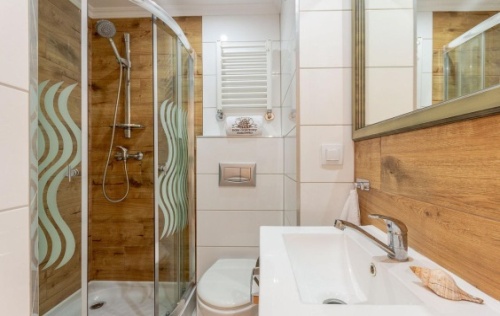 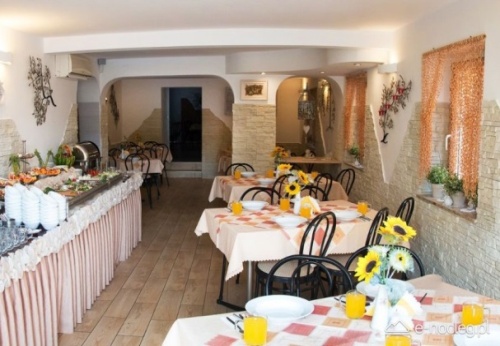 Termin: 30 kwietnia – 6 maja  2024r.
Cena:  1.700,00 zł  od uczestnika obejmuje: 
wyżywienie, zakwaterowanie w pokojach, przejazd autokarem do ośrodka wypoczynkowego i z powrotem, ubezpieczenie NNW, składka na TFG i TFP, opiekę wykwalifikowanej kadry, program rekreacyjny:
- wycieczki piesze po Darłówku - zwiedzanie głównych atrakcji miasta- port wschodni  i Latarnia Morska, - rejs tramwajem wodnym do Darłowa, - pobyt w Aquaparku z morska wodą,- wycieczka autokarowa do Ustki -  zwiedzanie atrakcji miasta, - wycieczka autokarowa do Jarosławca-zwiedzanie atrakcji  miasta, 
- wieczorek taneczny ze słodkim poczęstunkiem oraz kolacja grillowa, wieczorek karaoke, 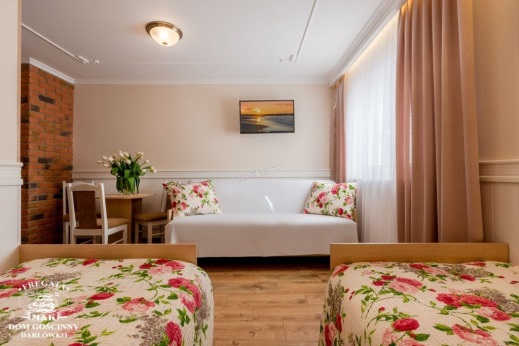 - zajęcia usprawniające – jodoterapia.
Uwaga!   Zniżki dla małych dzieci, osób  z orzeczeniem 
o niepełnosprawności  oraz niektórych opiekunów indywidualnych.  Pobyt i program wypoczynkowy może ulec zmianie ze względu na  warunki atmosferyczne. Będzie realizowany w ramach zaplanowanego budżetu i według wytycznych MZ, GIS.TPD  38-400 Krosno, ul. Wojska Polskiego 41 tel.   134326295, 600385593www.tpdkrosno.pl  e-mail:  tpdkrosno@op.pl